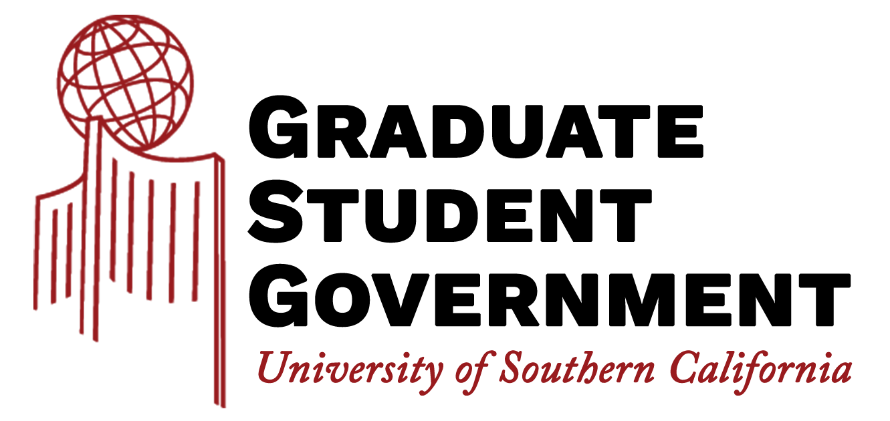 GSG Recipient Memo for Amazon Gift CardsEvent InformationEvent InformationEvent TitleEvent Date(s)Gift InformationGift InformationDescriptionTotal Value ($)Recipient InformationRecipient InformationNameEmailUniversity Affiliation